Chủ đề: [Giải toán 6 sách kết nối tri thức với cuộc sống] tập 2 - Bài 33. Điểm nằm giữa hai điểm, tiaDưới đây Đọc tài liệu xin gợi ý trả lời Thử thách nhỏ trang 49 SGK Toán lớp 6 Tập 2 sách Kết nối tri thức với cuộc sống theo chuẩn chương trình mới của Bộ GD&ĐT:Giải Thử thách nhỏ trang 49 Toán lớp 6 Tập 2 Kết nối tri thứcCâu hỏi : Cho hai điểm phân biệt A và B. Hình gồm điểm A và tất cả các điểm nằm khác phía với điểm B đối với điểm A có phải là một tia không? Tia đó có phải là tia đối của tia AB không?Giải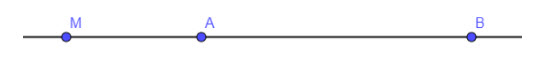 Gọi M là điểm nằm khác phía đối với điểm B. Khi đó hình gồm điểm A và điểm M là một tia. Ta có tia AM là tia đối của tia AB.Vậy hình gồm điểm A và tất cả các điểm M nằm khác phía với điểm B đối với điểm A là một tia. Tia đó là tia đối của tia AB.-/-Vậy là trên đây Đọc tài liệu đã hướng dẫn các em hoàn thiện phần giải toán 6: Thử thách nhỏ trang 49 Toán lớp 6 Tập 2 Kết nối tri thức. Chúc các em học tốt.